Tenth Sunday After Pentecost, Proper 13BAugust 1st, 2021 at 10:00 a.m.The Holy Eucharist: Rite II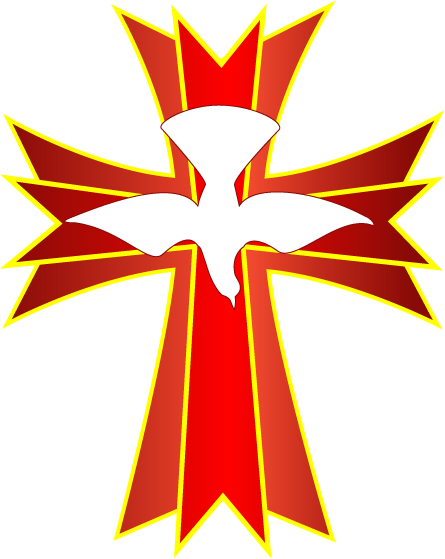 ++++++++++++++++++++++++++++++++++++++++++INFORMATION FOR NEWCOMERS: WELCOME TO CHRIST CHURCH!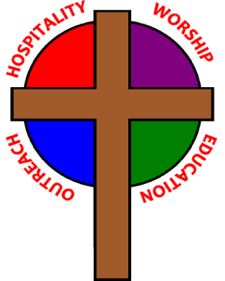 Our motto is true whether you're here for the very first timeor you've been a member for decades –There is a place for you at God's Table!The worship service has two main parts: the Liturgy of the Word, which includes Scripture readings and a sermon, and the Liturgy of the Table, which is also called Holy Eucharist or Communion. You will notice moments in the service when people stand, kneel, bow, and make the sign of the cross. There is no one “right” way to worship, so do what is comfortable for you at any given time in worship. All Baptized Christians are welcome at Christ’s Table for Communion. If you do not wish to receive communion, you may come forward and request a blessing. If you wish to receive communion in your pew, please notify the ushers. And if you need a gluten-free wafer, just let Canon Lee Anne know.Most Sundays, Myra Dean Banion provides personal prayers at the station to the right of the communion rail during the distribution of the Sacrament. All prayer concerns are confidential. The clergy are also available for prayer following the worship service, if desired.If you have not been baptized, or if you have questions about Holy Baptism, please talk to Canon Lee Anne after the service -- the people of Christ Church would love to walk with you to your baptism and beyond!THE WORD OF GOD(*please rise as you are comfortable)
PRELUDE: “Thine Forever, God of Love-“ Setting by Jacob B. WeberOPENING HYMN: “Rock of ages, cleft for me ”                                                                                Hymnal  685     *OPENING ACCLAMATION Celebrant:  Blessed be God: Father, Son, and Holy Spirit.People:      And blessed be his kingdom, now and for ever. Amen.*COLLECT FOR PURITYAlmighty God, to you all hearts are open, all desires known, and from you no secrets are hid. Cleanse the thoughts of our hearts by the inspiration of your Holy Spirit, that we may perfectly love you, and worthily magnify your holy Name; through Christ our Lord. Amen.* KYRIE	                                 Lord, have mercy.  Lord, have mercy.                                      Hymnal S96                                                                              Christ, have mercy.  Christ, have mercy.           Lord, have mercy.  Lord, have mercy.                                                                Lord, have mercy, have mercy.*COLLECT OF THE DAYCelebrant:    The Lord be with you. People:         And also with you. Celebrant:     Let us pray. Let your continual mercy, O Lord, cleanse and defend your Church; and, because it cannot continue in safety without your help, protect and govern it always by your goodness; through Jesus Christ our Lord, who lives and reigns with you and the Holy Spirit, one God, for ever and ever. AmenTHE LESSONSTHE FIRST READING                                                                               Exodus 16:2-4, 9-15The whole congregation of the Israelites complained against Moses and Aaron in the wilderness. The Israelites said to them, “If only we had died by the hand of the Lordin the land of Egypt, when we sat by the fleshpots and ate our fill of bread; for you have brought us out into this wilderness to kill this whole assembly with hunger.” Then the Lord said to Moses, “I am going to rain bread from heaven for you, and each day the people shall go out and gather enough for that day. In that way I will test them, whether they will follow my instruction or not.”Then Moses said to Aaron, “Say to the whole congregation of the Israelites, ‘Draw near to the Lord, for he has heard your complaining.’“ And as Aaron spoke to the whole congregation of the Israelites, they looked toward the wilderness, and the glory of the Lord appeared in the cloud. The Lord spoke to Moses and said, “I have heard the complaining of the Israelites; say to them, ‘At twilight you shall eat meat, and in the morning you shall have your fill of bread; then you shall know that I am the Lord your God.”In the evening quails came up and covered the camp; and in the morning there was a layer of dew around the camp. When the layer of dew lifted, there on the surface of the wilderness was a fine flaky substance, as fine as frost on the ground. When the Israelites saw it, they said to one another, “What is it?” For they did not know what it was. Moses said to them, “It is the bread that the Lord has given you to eat.” Lector: The Word of the Lord.People:  Thanks be to God.PSALM 78:23-29                                                                                                     Attendite, popule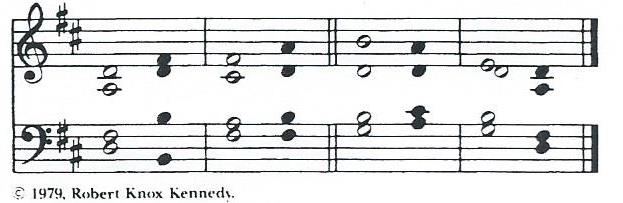 23 So he commanded the clouds above *
and opened the doors of heaven.24 He rained down manna upon them to eat *
and gave them grain from heaven.25 So mortals ate the bread of angels; *
he provided for them food enough.26 He caused the east wind to blow in the heavens *
and led out the south wind by his might.27 He rained down flesh upon them like dust *
and winged birds like the sand of the sea.28 He let it fall in the midst of their camp *
and round about their dwellings.29 So they ate and were well filled, *
for he gave them what they craved.THE SECOND LESSON                                                                                                            Ephesians 4:1-16I therefore, the prisoner in the Lord, beg you to lead a life worthy of the calling to which you have been called, with all humility and gentleness, with patience, bearing with one another in love, making every effort to maintain the unity of the Spirit in the bond of peace. There is one body and one Spirit, just as you were called to the one hope of your calling, one Lord, one faith, one baptism, one God and Father of all, who is above all and through all and in all. But each of us was given grace according to the measure of Christ's gift. Therefore it is said,"When he ascended on high he made captivity itself a captive;
he gave gifts to his people."(When it says, "He ascended," what does it mean but that he had also descended into the lower parts of the earth? He who descended is the same one who ascended far above all the heavens, so that he might fill all things.) The gifts he gave were that some would be apostles, some prophets, some evangelists, some pastors and teachers, to equip the saints for the work of ministry, for building up the body of Christ, until all of us come to the unity of the faith and of the knowledge of the Son of God, to maturity, to the measure of the full stature of Christ. We must no longer be children, tossed to and fro and blown about by every wind of doctrine, by people's trickery, by their craftiness in deceitful scheming. But speaking the truth in love, we must grow up in every way into him who is the head, into Christ, from whom the whole body, joined and knit together by every ligament with which it is equipped, as each part is working properly, promotes the body's growth in building itself up in love. Lector: The Word of the Lord.People:  Thanks be to God.SQUENCE HYMN: “O for a closer walk with God”                                                                          Hymnal 683GOSPELDeacon: The Holy Gospel of our Lord Jesus Christ according to John (John 6:24-35).People:   Glory to you, Lord Christ.Deacon: The next day, when the people who remained after the feeding of the five thousand saw that neither Jesus nor his disciples were there, they themselves got into the boats and went to Capernaum looking for Jesus. When they found him on the other side of the sea, they said to him, “Rabbi, when did you come here?” Jesus answered them, “Very truly, I tell you, you are looking for me, not because you saw signs, but because you ate your fill of the loaves. Do not work for the food that perishes, but for the food that endures for eternal life, which the Son of Man will give you. For it is on him that God the Father has set his seal.” Then they said to him, “What must we do to perform the works of God?” Jesus answered them, “This is the work of God, that you believe in him whom he has sent.” So they said to him, “What sign are you going to give us then, so that we may see it and believe you? What work are you performing? Our ancestors ate the manna in the wilderness; as it is written, ‘He gave them bread from heaven to eat.’” Then Jesus said to them, “Very truly, I tell you, it was not Moses who gave you the bread from heaven, but it is my Father who gives you the true bread from heaven. For the bread of God is that which comes down from heaven and gives life to the world.” They said to him, “Sir, give us this bread always.” Jesus said to them, “I am the bread of life. Whoever comes to me will never be hungry, and whoever believes in me will never be thirsty.”Deacon: The Gospel of the Lord.People:   Praise to you, Lord Christ.Sermon                                          The Rev. Canon Dr. Lee Anne Reat *THE NICENE CREED   We believe in one God, the Father, the Almighty,             maker of heaven and earth, of all that is, seen and unseen.We believe in one Lord, Jesus Christ, the only Son of God,	eternally begotten of the Father, God from God, 	Light from Light, true God from true God,	begotten, not made, of one Being with the Father.	Through him all things were made.	For us and for our salvation he came down from heaven,             by the power of the Holy Spirit he became incarnate from the Virgin Mary,
            and was made man.	For our sake he was crucified under Pontius Pilate;	he suffered death and was buried.On the third day he rose again in accordance with the Scriptures; he ascended into heaven and is seated at the right hand of the Father.  He will come again in glory to judge the living and the dead, and his kingdom will have no end.We believe in the Holy Spirit, the Lord, the giver of life,	who proceeds from the Father, and the Son.	who with the Father and the Son is worshiped and glorified,	who has spoken through the Prophets.	We believe in one holy catholic and apostolic Church.	We acknowledge one baptism for the forgiveness of sins.	We look for the resurrection of the dead, and the life of the world to come. Amen.THE PRAYERS OF THE PEOPLEIn peace, we pray to you Lord God. Congregational responses are in bold.SilenceLet us pray. Founder of our faith, we ask your guidance for the Church, for its unity, and for the work it does in the world. Give grace to its leaders, especially Justin, archbishop of Canterbury; Michael, our Presiding Bishop; Ken, our Diocesan Bishop; Lee Anne, our priest; Rick, our deacon; and all the members of this parish.R: Let your priests be clothed with righteousness; let your faithful people sing for joy.Ruler over the nations, we pray for this country and its leaders in an unsettling time. Grant wisdom to all who serve in positions of leadership throughout the world. R: For dominion belongs to the Lord, and he rules over the nations. Lord of the harvest, we offer thanks for the beauty and abundance of this season. May we consider how best to tend the Earth and to share what You have given us, so that all may eat and be satisfied by your goodness. We pray for the ministries this church supports, especially Clark County Literacy Coalition, Episcopal Community Ministries, Second Harvest Food Bank, and Interfaith Hospitality Network. R: He covers the heavens with clouds, and prepares rain for the earth;
    He makes grass grow upon the mountains, and green plants to serve humankind.Giver of every good gift, we pray for those celebrating birthdays this week, especially Joy, Cathy, JoEtta, Clara, Tom, Scott, and Laura and anniversaries, Ron & Ann, Lee Anne & John, and Brian & Bonnie,R: Let the righteous be glad and rejoice before God; Let them also be merry and joyful.  Great Physician, we pray for healing and comfort for all those in need or pain, especially Leigh, Charlene, Faye, Chris, Bonnie, Alice, Diana, James, Joy, Jane, Joni, Kim, Bobby, Sarah, Traudie, Lexie, and Keith. May they remember that You are with them and those who care for them. R:  Surely you behold trouble and misery; you see it and take it into your own hand.     The helpless commit themselves to you; for you are the helper of orphans.Just Judge, we ask your aid for all those in trouble, bringing before You prisoners and captives, refugees and the oppressed. We pray for those most vulnerable throughout the world, especially women and children.R: Let justice roll down like waters, and righteousness like an ever-flowing stream.Lord over life and death, we pray for all who have died, asking light and peace for them and those who mourn.R: Precious in the sight of the Lord is the death of his servant.*THE COLLECT FOR PEACEGrant, O God, that your holy and life-giving Spirit may so move every human heart, that barriers which divide us may crumble, suspicions disappear, and hatreds cease; that our divisions being healed, we may live in justice and peace; through Jesus Christ our Lord. Amen.THE CONFESSION AND ABSOLUTIONDeacon:  Let us confess our sins against God and our neighbor.All:	   Most merciful God, we confess that we have sinned against you in thought, word, and deed, by what we have done, and by what we have left undone. We have not loved you with our whole heart; we have not loved our neighbors as ourselves. We are truly sorry and we humbly repent. For the sake of your Son Jesus Christ, have mercy on us and forgive us; that we may delight in your will, and walk in your ways, to the glory of your Name. Amen.Priest:  Almighty God, have mercy on you, forgive you all your sins through our Lord Jesus Christ, strengthen you in all goodness, and by the power of the Holy Spirit keep you in eternal life.  Amen.*THE PEACEANNOUNCEMENTSTHE HOLY COMMUNION*OFFERTORY		          *THE GREAT THANKSGIVING: EUCHARISTIC PRAYER C                                                         Celebrant 	The Lord be with you.People 	And also with you.Celebrant	Lift up your hearts.People 	We lift them to the Lord.Celebrant	Let us give thanks to the Lord our God.People		It is right to give God thanks and praise.God of all power, Ruler of the Universe, you are worthy of glory and praise. Glory to you for ever and ever.At your command all things came to be: the vast expanse of interstellar space, galaxies, suns, the planets in their courses, and this fragile earth, our island home. By your will they were created and have their being.From the primal elements you brought forth the human race, and blessed us with memory, reason, and skill. You made us the stewards of creation. But we turned against you, and betrayed your trust; and we turned against one another. Have mercy, Lord, for we are sinners in your sight.Again and again, you called us to return. Through prophets and sages you revealed your righteous Law. And in the fullness of time you sent your only Son, born of a woman, to fulfill your Law, to open for us the way of freedom and peace.  By his blood, he reconciled us.  By his wounds, we are healed.And therefore we praise you, joining with the heavenly chorus, with prophets, apostles, and martyrs, and with all those in every generation who have looked to you in hope, to proclaim with them your glory, in their unending hymn:                                                 Holy, holy, holy Lord, God of power and might,                           Hymnal S130heaven and earth are full of your glory.Hosanna in the highest. Hosanna in the highest.Blessed is he who comes in the name of the Lord.Hosanna in the highest. Hosanna in the highest.And so, Father, we who have been redeemed by him, and made a new people by water and the Spirit, now bring before you these gifts. Sanctify them by your Holy Spirit to be the Body and Blood of Jesus Christ our Lord.On the night he was betrayed he took bread, said the blessing, broke the bread, and gave it to his friends, and said, “Take, eat: This is my Body, which is given for you. Do this for the remembrance of me.”After supper, he took the cup of wine, gave thanks, and said, “Drink this, all of you: This is my Blood of the new Covenant, which is shed for you and for many for the forgiveness of sins. Whenever you drink it, do this for the remembrance of me.”  Remembering now his work of redemption, and offering to you this sacrifice of thanksgiving,We celebrate his death and resurrection, as we await the day of his coming.Lord God of our Ancestors; God of Abraham and Sarah, Isaac and Rebecca, Jacob and Rachel and Leah; God and Father of our Lord Jesus Christ: Open our eyes to see your hand at work in the world about us. Deliver us from the presumption of coming to this Table for solace only, and not for strength; for pardon only, and not for renewal. Let the grace of this Holy Communion make us one body, one spirit in Christ, that we may worthily serve the world in his name.   Risen Lord, be known to us in the breaking of the Bread.Accept these prayers and praises, Father, through Jesus Christ our great High Priest, to whom, with you and the Holy Spirit, your Church gives honor, glory, and worship, from generation to generation. Amen.And now, as our Savior Christ has taught us, we are bold to say,Our Father, who art in heaven, hallowed be thy name,thy kingdom come, thy will be done, on earth as it is in heaven.Give us this day our daily bread.And forgive us our trespasses, as we forgive those who trespass against us.And lead us not into temptation, but deliver us from evil.For thine is the kingdom, and the power, and the glory,for ever and ever.  Amen.THE BREAKING OF THE BREAD                                                                                                   Hymnal S155Christ our Passover is sacrificed for us,therefore let us keep the feast.THE INVITATION TO COMMUNION PRAYER AFTER COMMUNIONEternal God, heavenly Father, you have graciously accepted us as living members
of your Son our Savior Jesus Christ, and you have fed us with spiritual food 
in the Sacrament of his Body and Blood. Send us now into the world in peace,
and grant us strength and courage to love and serve you
with gladness and singleness of heart; through Christ our Lord. Amen.*THE BLESSINGChrist who has nourished us with himself the living bread, make you one in praise and love, and raise you up at the last day; and the blessing God Almighty, the Father, the Son, and the Holy Spirit, be among you, and remain with you always. Amen. Celebrant: The church is a family. United by the common recognition of Jesus Christ as our Savior, we are all siblings in Christ. And, for a time, Christ Episcopal Church is our home.  Like every human family, our church family is formed and reformed over time: as members are born, as they die, as members are adopted into our family, and as they leave our congregation for a new home, in a different place. For a time, Rick and Kent have lived with us.  We have shared with each other good times and bad, we have shared each other's joys and sorrows, we have lightened each other's heavy loads. Together we have laughed and cried, together we have worshiped and praised God, together we have lived.People:  We feel sorrow in your leaving, yet we rejoice with you in anticipation of this new phase of your lives.  We will miss your love and support, yet we know you will add much to the lives of those who will be your new church family, as you have added much to our lives.  We pray for you and for the whole family of God.Celebrant:  O God, you are the strength and the protector of your people.  We humbly place in your hands Rick and Kent who are about to leave us.  Bless, keep, and preserve them, O Lord, in health and safety, both of body and spirit; through Jesus Christ our Lord.  Amen.*THE DISMISSAL     Deacon: Go in peace to love and serve the Lord.                                     People:   Thanks be to God. CLOSING HYMN: “Praise my soul, the King of heaven”                                                                   Hymnal 410POSTLUDE: “Praise to the Lord, the Almighty”- Setting by Jacob B. WeberYou are invited to join us in the Parish Hall for a celebration following the service to wish Deacon Rick good luck. To reach the Parish Hall, take the ramp to the left of the pulpit out of the church to the elevator. Take the elevator to the lower level and follow the hallway. The Parish Hall is on the left.Altar FlowersThe flowers are given today in thanksgiving for Rick Incorvati by Scott and Cathy Yeazell.Ministers for August 1st, 2021Altar Guild: Anita Beardsell and Sally SchwartzLector: Brian ShelburneUshers: Sally Schwartz Guest Organist: Samuel BennettGeneral InformationRector: The Rev. Canon Dr. Lee Anne ReatDeacon: The Rev. Rick IncorvatiSenior Warden: Dawn IvyJunior Warden: Scott Yeazell Treasurer: Ken BladhVestry at Large: Bonnie Bingman, Kay Koeninger, Jimmy Ryan, Linda Mortensen, Joyce Spangler, Denise Sharp, and Keith DoubtParish Administrator & Program Coordinator: Kelly ZellerDirector of Music: Dr. Christopher DurrenbergerNursery Attendant: Jerushia KnoxFacility Manager: Paul McAfeeBookkeeper: Tina Knox                                          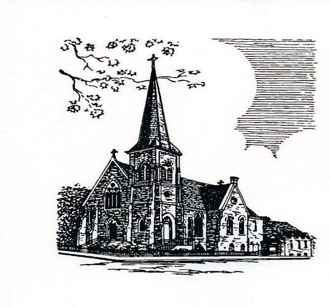    Christ Episcopal Church409 East High StreetSpringfield, Ohio 45505937-323-8651www.christspringfield.org